Зарегистрировано в Минюсте России 26 июля 2017 г. N 47537МИНИСТЕРСТВО СТРОИТЕЛЬСТВА И ЖИЛИЩНО-КОММУНАЛЬНОГОХОЗЯЙСТВА РОССИЙСКОЙ ФЕДЕРАЦИИПРИКАЗот 29 июня 2017 г. N 941/прОБ УТВЕРЖДЕНИИ ПЕРЕЧНЯНАПРАВЛЕНИЙ ДЕЯТЕЛЬНОСТИ ЭКСПЕРТОВ, ПО КОТОРЫМ ПРЕТЕНДЕНТЫИМЕЮТ НАМЕРЕНИЕ ПОЛУЧИТЬ ПРАВО ПОДГОТОВКИ ЗАКЛЮЧЕНИЙЭКСПЕРТИЗЫ ПРОЕКТНОЙ ДОКУМЕНТАЦИИ И (ИЛИ) РЕЗУЛЬТАТОВИНЖЕНЕРНЫХ ИЗЫСКАНИЙВ соответствии с подпунктом "а" пункта 10 Положения об аттестации на право подготовки заключений экспертизы проектной документации и (или) результатов инженерных изысканий, утвержденного постановлением Правительства Российской Федерации от 31 марта 2012 г. N 271 (Собрание законодательства Российской Федерации, 2012, N 17, ст. 1959; 2014, N 14, ст. 1627), приказываю:1. Утвердить перечень направлений деятельности экспертов, по которым претенденты имеют намерение получить право подготовки заключений экспертизы проектной документации и (или) результатов инженерных изысканий, согласно приложению к настоящему приказу.2. Установить, что физические лица, аттестованные на право подготовки заключений экспертизы проектной документации и (или) результатов инженерных изысканий, до вступления в силу настоящего приказа, вправе осуществлять подготовку заключений экспертизы проектной документации и (или) результатов инженерных изысканий по направлениям деятельности эксперта, указанным в квалификационном аттестате, до истечения срока действия такого аттестата. По окончании срока действия ранее выданных аттестатов указанные лица подлежат аттестации в соответствии с перечнем, указанным в пункте 1 настоящего приказа.3. Департаменту разрешительной деятельности и контроля направить настоящий приказ на государственную регистрацию в Министерство юстиции Российской Федерации в течение 10 дней с даты его подписания.4. Контроль за исполнением настоящего приказа возложить на первого заместителя Министра строительства и жилищно-коммунального хозяйства Российской Федерации Л.О. Ставицкого.МинистрМ.А.МЕНЬПриложениек приказу Министерства строительстваи жилищно-коммунального хозяйстваРоссийской Федерацииот 29 июня 2017 г. N 941/прПЕРЕЧЕНЬНАПРАВЛЕНИЙ ДЕЯТЕЛЬНОСТИ ЭКСПЕРТОВ, ПО КОТОРЫМ ПРЕТЕНДЕНТЫИМЕЮТ НАМЕРЕНИЕ ПОЛУЧИТЬ ПРАВО ПОДГОТОВКИ ЗАКЛЮЧЕНИЙЭКСПЕРТИЗЫ ПРОЕКТНОЙ ДОКУМЕНТАЦИИ И (ИЛИ) РЕЗУЛЬТАТОВИНЖЕНЕРНЫХ ИЗЫСКАНИЙ--------------------------------<*> ГО и ЧС - гражданская оборона и чрезвычайные ситуации.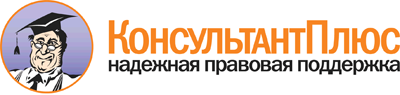  Приказ Минстроя России от 29.06.2017 N 941/пр
"Об утверждении перечня направлений деятельности экспертов, по которым претенденты имеют намерение получить право подготовки заключений экспертизы проектной документации и (или) результатов инженерных изысканий"
(Зарегистрировано в Минюсте России 26.07.2017 N 47537) Документ предоставлен КонсультантПлюс

www.consultant.ru 

Дата сохранения: 04.08.2017 
 NНаправления деятельностиСодержание направленийСодержание направленийI. Направления деятельности экспертов указанных в абзаце третьем пункта 25 Положения об аттестации на право подготовки заключений экспертизы проектной документации и (или) результатов инженерных изысканий, утвержденного постановлением Правительства Российской Федерацииот 31 марта 2012 г. N 271I. Направления деятельности экспертов указанных в абзаце третьем пункта 25 Положения об аттестации на право подготовки заключений экспертизы проектной документации и (или) результатов инженерных изысканий, утвержденного постановлением Правительства Российской Федерацииот 31 марта 2012 г. N 271I. Направления деятельности экспертов указанных в абзаце третьем пункта 25 Положения об аттестации на право подготовки заключений экспертизы проектной документации и (или) результатов инженерных изысканий, утвержденного постановлением Правительства Российской Федерацииот 31 марта 2012 г. N 271I. Направления деятельности экспертов указанных в абзаце третьем пункта 25 Положения об аттестации на право подготовки заключений экспертизы проектной документации и (или) результатов инженерных изысканий, утвержденного постановлением Правительства Российской Федерацииот 31 марта 2012 г. N 271I.I. Направления деятельности экспертов в области экспертизы результатов инженерных изысканий объектов капитального строительстваI.I. Направления деятельности экспертов в области экспертизы результатов инженерных изысканий объектов капитального строительстваI.I. Направления деятельности экспертов в области экспертизы результатов инженерных изысканий объектов капитального строительстваI.I. Направления деятельности экспертов в области экспертизы результатов инженерных изысканий объектов капитального строительства1.Инженерно-геодезические изысканияЭкспертиза отчетной документации о выполнении инженерно-геодезических изысканийЭкспертиза отчетной документации о выполнении инженерно-геодезических изысканий2.Инженерно-геологические изыскания и инженерно-геотехнические изысканияЭкспертиза отчетной документации о выполнении инженерно-геологических и инженерно-геотехнических изысканийЭкспертиза отчетной документации о выполнении инженерно-геологических и инженерно-геотехнических изысканий3.Инженерно-гидрометеорологические изысканияЭкспертиза отчетной документации о выполнении инженерно-гидрометеорологических изысканийЭкспертиза отчетной документации о выполнении инженерно-гидрометеорологических изысканий4.Инженерно-экологические изысканияЭкспертиза отчетной документации о выполнении инженерно-экологических изысканийЭкспертиза отчетной документации о выполнении инженерно-экологических изысканийI.II. Направления деятельности экспертов в области экспертизы проектной документации объектов капитального строительстваI.II. Направления деятельности экспертов в области экспертизы проектной документации объектов капитального строительстваI.II. Направления деятельности экспертов в области экспертизы проектной документации объектов капитального строительстваI.II. Направления деятельности экспертов в области экспертизы проектной документации объектов капитального строительства5.Схемы планировочной организации земельных участковЭкспертиза проектной документации в части планировочной организации земельных участковЭкспертиза проектной документации в части планировочной организации земельных участков6.Объемно-планировочные и архитектурные решенияЭкспертиза проектной документации в части объемно-планировочных и архитектурных решенийЭкспертиза проектной документации в части объемно-планировочных и архитектурных решений7.Конструктивные решенияЭкспертиза проектной документации в части конструктивных решений и обследования строительных конструкций, зданий и сооруженийЭкспертиза проектной документации в части конструктивных решений и обследования строительных конструкций, зданий и сооружений8.Охрана окружающей средыЭкспертиза проектной документации в части мероприятий по охране окружающей средыЭкспертиза проектной документации в части мероприятий по охране окружающей среды9.Санитарно-эпидемиологическая безопасностьЭкспертиза проектной документации в части мероприятий по санитарно-эпидемиологической безопасностиЭкспертиза проектной документации в части мероприятий по санитарно-эпидемиологической безопасности10.Пожарная безопасностьЭкспертиза проектной документации в части обеспечения пожарной безопасностиЭкспертиза проектной документации в части обеспечения пожарной безопасности11.Инженерно-технические мероприятия ГО и ЧС <*>Экспертиза проектной документации в части обеспечения инженерно-технических мероприятий ГО и ЧС <*>Экспертиза проектной документации в части обеспечения инженерно-технических мероприятий ГО и ЧС <*>12.Организация строительстваЭкспертиза проектной документации в части организации строительстваЭкспертиза проектной документации в части организации строительства13.Системы водоснабжения и водоотведенияЭкспертиза проектной документации в части систем водоснабжения и водоотведенияЭкспертиза проектной документации в части систем водоснабжения и водоотведения14.Системы отопления, вентиляции, кондиционирования воздуха и холодоснабженияЭкспертиза проектной документации в части систем отопления, вентиляции, кондиционирования воздуха и холодоснабженияЭкспертиза проектной документации в части систем отопления, вентиляции, кондиционирования воздуха и холодоснабжения15.Системы газоснабженияЭкспертиза проектной документации в части систем газоснабженияЭкспертиза проектной документации в части систем газоснабжения16.Системы электроснабженияЭкспертиза проектной документации в части систем электроснабженияЭкспертиза проектной документации в части систем электроснабжения17.Системы связи и сигнализацииЭкспертиза проектной документации в части систем связи и сигнализацииЭкспертиза проектной документации в части систем связи и сигнализацииI.III. Направления деятельности экспертов в области проведения экспертизы проектной документации отдельных объектов капитального строительстваI.III. Направления деятельности экспертов в области проведения экспертизы проектной документации отдельных объектов капитального строительстваI.III. Направления деятельности экспертов в области проведения экспертизы проектной документации отдельных объектов капитального строительстваI.III. Направления деятельности экспертов в области проведения экспертизы проектной документации отдельных объектов капитального строительства18.Мосты и трубыЭкспертиза проектной документации в части технологических и конструктивных решений по мостам и трубамЭкспертиза проектной документации в части технологических и конструктивных решений по мостам и трубам19.Автомобильные дорогиЭкспертиза проектной документации в части технологических и конструктивных решений по автомобильным дорогамЭкспертиза проектной документации в части технологических и конструктивных решений по автомобильным дорогам20.Объекты топливно-энергетического комплексаЭкспертиза проектной документации в части объектов топливно-энергетического комплексаЭкспертиза проектной документации в части объектов топливно-энергетического комплекса21.Объекты информатизации и связиЭкспертиза проектной документации в части технологических решений по объектам информатизации и связиЭкспертиза проектной документации в части технологических решений по объектам информатизации и связиII. Направления деятельности экспертов указанных в абзаце втором пункта 25 Положения об аттестации на право подготовки заключений экспертизы проектной документации и (или) результатов инженерных изысканий, утвержденного постановлением Правительства Российской Федерацииот 31 марта 2012 г. N 271II. Направления деятельности экспертов указанных в абзаце втором пункта 25 Положения об аттестации на право подготовки заключений экспертизы проектной документации и (или) результатов инженерных изысканий, утвержденного постановлением Правительства Российской Федерацииот 31 марта 2012 г. N 271II. Направления деятельности экспертов указанных в абзаце втором пункта 25 Положения об аттестации на право подготовки заключений экспертизы проектной документации и (или) результатов инженерных изысканий, утвержденного постановлением Правительства Российской Федерацииот 31 марта 2012 г. N 271II. Направления деятельности экспертов указанных в абзаце втором пункта 25 Положения об аттестации на право подготовки заключений экспертизы проектной документации и (или) результатов инженерных изысканий, утвержденного постановлением Правительства Российской Федерацииот 31 марта 2012 г. N 271II.I. Направления деятельности экспертов в области экспертизы результатов инженерных изысканий объектов капитального строительстваII.I. Направления деятельности экспертов в области экспертизы результатов инженерных изысканий объектов капитального строительстваII.I. Направления деятельности экспертов в области экспертизы результатов инженерных изысканий объектов капитального строительстваII.I. Направления деятельности экспертов в области экспертизы результатов инженерных изысканий объектов капитального строительства22.Инженерно-геодезические изысканияИнженерно-геодезические изысканияЭкспертиза материалов и отчетной документации о выполнении инженерно-геодезических изысканий23.Инженерно-геологические изыскания и инженерно-геотехнические изысканияИнженерно-геологические изыскания и инженерно-геотехнические изысканияЭкспертиза материалов и отчетной документации о выполнении инженерно-геологических изысканий, инженерно-геотехнических изысканий и обследований грунтов оснований зданий и сооружений24.Инженерно-гидрометеорологические изысканияИнженерно-гидрометеорологические изысканияЭкспертиза материалов и отчетной документации о выполнении инженерно-гидрометеорологических изысканий25.Инженерно-экологические изысканияИнженерно-экологические изысканияЭкспертиза материалов и отчетной документации о выполнении инженерно-экологических изысканийII.II. Направления деятельности экспертов в области экспертизы проектной документации объектов капитального строительстваII.II. Направления деятельности экспертов в области экспертизы проектной документации объектов капитального строительстваII.II. Направления деятельности экспертов в области экспертизы проектной документации объектов капитального строительстваII.II. Направления деятельности экспертов в области экспертизы проектной документации объектов капитального строительства26.Схемы планировочной организации земельных участковСхемы планировочной организации земельных участковЭкспертиза проектной документации в части планировочной организации земельного участка27.Объемно-планировочные решенияОбъемно-планировочные решенияЭкспертиза проектной документации в части объемно-планировочных и архитектурных решений28.Конструктивные решенияКонструктивные решенияЭкспертиза проектной документации в части конструктивных решений и обследования строительных конструкций, зданий и сооружений29.Охрана окружающей средыОхрана окружающей средыЭкспертиза проектной документации в части мероприятий по охране окружающей среды30.Санитарно-эпидемиологическая безопасностьСанитарно-эпидемиологическая безопасностьЭкспертиза проектной документации в части мероприятий по санитарно-эпидемиологической безопасности31.Пожарная безопасностьПожарная безопасностьЭкспертиза проектной документации в части обеспечения пожарной безопасности32.Инженерно-технические мероприятия ГО и ЧС <*>Инженерно-технические мероприятия ГО и ЧС <*>Экспертиза проектной документации в части обеспечения защиты населения, материальных ценностей от опасностей, возникающих при ведении военных действий или вследствие этих действий, а также при возникновении чрезвычайных ситуаций природного и техногенного характера33.Промышленная безопасность опасных производственных объектовПромышленная безопасность опасных производственных объектовЭкспертиза проектной документации в части обеспечения промышленной безопасности опасных производственных объектов34.Ядерная и радиационная безопасностьЯдерная и радиационная безопасностьЭкспертиза проектной документации в части обеспечения ядерной и радиационной безопасности35.Организация строительстваОрганизация строительстваЭкспертиза проектной документации в части организации строительстваII.II.I. Системы инженерно-технического обеспеченияII.II.I. Системы инженерно-технического обеспеченияII.II.I. Системы инженерно-технического обеспеченияII.II.I. Системы инженерно-технического обеспечения36.Системы электроснабженияСистемы электроснабженияЭкспертиза проектной документации в части систем электроснабжения37.Системы водоснабжения и водоотведенияСистемы водоснабжения и водоотведенияЭкспертиза проектной документации в части систем водоснабжения и водоотведения38.Системы отопления, вентиляции, кондиционирования воздуха и холодоснабженияСистемы отопления, вентиляции, кондиционирования воздуха и холодоснабженияЭкспертиза проектной документации в части отопления, вентиляции и кондиционирования воздуха39.Системы связи и сигнализацииСистемы связи и сигнализацииЭкспертиза проектной документации в части систем связи и сигнализации40.Системы газоснабженияСистемы газоснабженияЭкспертиза проектной документации в части систем газоснабжения41.Системы автоматизацииСистемы автоматизацииЭкспертиза проектной документации в части систем автоматизации42.Системы теплоснабженияСистемы теплоснабженияЭкспертиза проектной документации в части систем теплоснабженияII.III. Объекты транспортного комплексаII.III. Объекты транспортного комплексаII.III. Объекты транспортного комплексаII.III. Объекты транспортного комплекса43.Объекты авиационной инфраструктурыОбъекты авиационной инфраструктурыЭкспертиза проектной документации в части технологических и конструктивных решений по объектам авиационной инфраструктуры44.Объекты инфраструктуры железнодорожного транспортаОбъекты инфраструктуры железнодорожного транспортаЭкспертиза проектной документации в части технологических и конструктивных решений по объектам инфраструктуры железнодорожного транспорта45.Мосты и трубыМосты и трубыЭкспертиза проектной документации в части технологических и конструктивных решений по мостам и трубам46.Тоннели и метрополитеныТоннели и метрополитеныЭкспертиза проектной документации в части технологических и конструктивных решений по тоннелям и метрополитенам47.Автомобильные дорогиАвтомобильные дорогиЭкспертиза проектной документации в части технологических и конструктивных решений по автомобильным дорогам48.Объекты морского и речного транспортаОбъекты морского и речного транспортаЭкспертиза проектной документации в части технологических и конструктивных решений по объектам морского и речного транспортаII.IV. Объекты топливно-энергетического комплексаII.IV. Объекты топливно-энергетического комплексаII.IV. Объекты топливно-энергетического комплексаII.IV. Объекты топливно-энергетического комплекса49.Объекты химических, нефтехимических и нефтегазоперерабатывающих, взрыво- и пожароопасных производствОбъекты химических, нефтехимических и нефтегазоперерабатывающих, взрыво- и пожароопасных производствЭкспертиза проектной документации в части технологических и конструктивных решений по объектам химических, нефтехимических и нефтегазоперерабатывающих, взрыво- и пожароопасных производств50.Линии электропередачи и иные объекты электросетевого хозяйстваЛинии электропередачи и иные объекты электросетевого хозяйстваЭкспертиза проектной документации в части технологических и конструктивных решений по линиям электропередачи и иным объектам электросетевого хозяйства51.Объекты обустройства нефтяных и газовых месторожденийОбъекты обустройства нефтяных и газовых месторожденийЭкспертиза проектной документации в части технологических и конструктивных решений по объектам обустройства нефтяных и газовых месторождений52.СкважиныСкважиныЭкспертиза проектной документации в части технологических и конструктивных решений по строительству скважин53.Магистральные и промысловые трубопроводыМагистральные и промысловые трубопроводыЭкспертиза проектной документации в части технологических и конструктивных решений по строительству магистральных и промысловых трубопроводов54.Объекты использования атомной энергииОбъекты использования атомной энергииЭкспертиза проектной документации в части технологических и конструктивных решений по объектам использования атомной энергии55.Тепловые электростанцииТепловые электростанцииЭкспертиза проектной документации в части технологических и конструктивных решений по тепловым электростанциямII.V. Объекты производственного назначенияII.V. Объекты производственного назначенияII.V. Объекты производственного назначенияII.V. Объекты производственного назначения56.Объекты оборонной промышленности и иные объекты производственного назначенияОбъекты оборонной промышленности и иные объекты производственного назначенияЭкспертиза проектной документации в части технологических и конструктивных решений по объектам оборонной промышленности и иным объектам производственного назначения57.Объекты металлургической промышленностиОбъекты металлургической промышленностиЭкспертиза проектной документации в части технологических решений по объектам металлургической промышленности58.Объекты горнодобывающей и горноперерабатывающей промышленностиОбъекты горнодобывающей и горноперерабатывающей промышленностиЭкспертиза проектной документации в части технологических и конструктивных решений по объектам горнодобывающей и горноперерабатывающей промышленности59.Объекты информатизации и связиОбъекты информатизации и связиЭкспертиза проектной документации в части технологических решений по объектам информатизации и связи60.Гидротехнические сооруженияГидротехнические сооруженияЭкспертиза проектной документации в части технологических и конструктивных решений по гидротехническим сооружениям61.Объекты обезвреживания и захоронения отходов I - V классов опасностиОбъекты обезвреживания и захоронения отходов I - V классов опасностиЭкспертиза проектной документации в части технологических и конструктивных решений по объектам обезвреживания и захоронения отходов I - V классов опасности62.Охрана объектов культурного наследияОхрана объектов культурного наследияЭкспертиза проектной документации в части мероприятий по охране объектов культурного наследия63.Объекты социально-культурного назначенияОбъекты социально-культурного назначенияЭкспертиза проектной документации в части технологических решений по объектам социально-культурного назначения